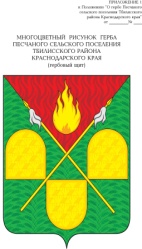 АДМИНИСТРАЦИЯ ПЕСЧАНОГО СЕЛЬСКОГО ПОСЕЛЕНИЯ ТБИЛИССКОГО РАЙОНАПОСТАНОВЛЕНИЕот  13 сентября 2017 года                                                                                   № 51х. ПесчаныйО присвоении адресного номера	На основании заявлений Долотовой Раисы Григорьевны и Парамонкина Владимира Григорьевича от 13 сентября 2017 года о присвоении адресного номера земельному участку, расположенному в х. Веревкин по ул. Клубная, 3 образованного в результате раздела, руководствуясь Федеральным законом                           от 6 октября 2003 года № 131-ФЗ «Об общих принципах организации местного самоуправления в Российской Федерации», статьями 31, 66 устава Песчаного сельского поселения Тбилисского района п о с т а н о в л я ю:	1. Присвоить адресный номер земельному участку  площадью 1755 кв.м: ул. Клубная, д. 3 кв.1 х. Веревкин, образованному в результате раздела земельного участка с кадастровым номером 23:29:0703002:78 площадью                   3554 кв.м, расположенному по адресу: х. Веревкин, ул. Клубная, 3.	2. Присвоить адресный номер земельному участку  площадью 1799 кв.м: ул. Клубная, д. 3 кв. 2 х. Веревкин, образованному в результате раздела земельного участка с кадастровым номером 23:29:0703002:78 площадью                  3554 кв.м расположенному по адресу: х. Веревкин, ул. Клубная, 3.	3. Главному специалисту администрации (Палатина) произвести запись в лицевом счете в похозяйственной книге администрации Песчаного сельского поселения Тбилисского района.	4. Постановление вступает в силу со дня его подписания.Глава Песчаного сельского поселения Тбилисского района                                                                       Е.В. Грушин